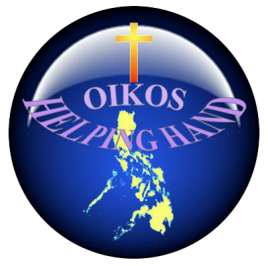 OIKOS HELPING HAND LEARNING CENTER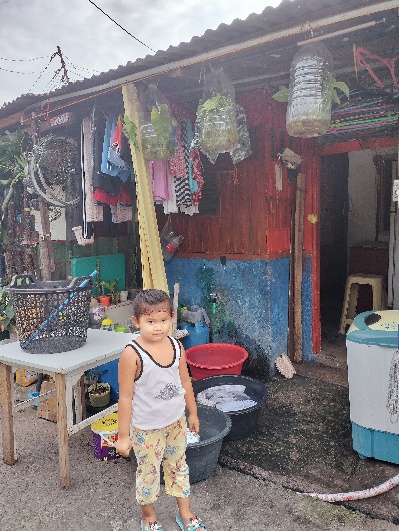 Name- Maria Faith D. Tobias  Gender-FemaleDate of Birth- August 15, 2018Weight- Under Nourished | Neutral | Above AverageDaily Meals- 1 | 2 | 3 | 4 | 5 | MoreHealth Issues- No / Yes Siblings – 1 | 2 | 3 | 4 | 5 |6 |7 |8 |9 |10|NoneAddress- 23 BNT Compound Monique St. Pamplona III Las Pinas CityCorrespondence Address- 23 BNT Compound Monique St. Pamplona III Las Pinas CityHouse (building materials) - Concrete | Wood | Cardboards | Mixed Debris | OthersHouse Lease- Owned | Rental | Share | Squatter | Others- P1500.00Neighbourhood Community Risk- No Risk | Low Risk | Mid Risk | High RiskBrief Report- Maria Faith is the only child, her mother left them since she was a baby and because of that her auntie adopted her. Her auntie takes care of her and her father, his father’s work is inconsistent sometimes he has work but most of the time he doesn’t have. That’s why all the expenses in their house are shouldered by her auntie. They pay 4,000 pesos for house rental, 300 pesos for water bill and 1,500 for electricity. They only live with her auntie because his father is not able to provide their needs. Now the area where they are living will be renovated by the lot owner. So, they will move to another place butwill still rent for 2,800 pesos. Her auntie earns money by doing the laundry, she earns 3,500 pesos monthly which they are using for their everyday expenses.